Wirral Lifelong Learning, your journey to employment, volunteering or further learning starts here…  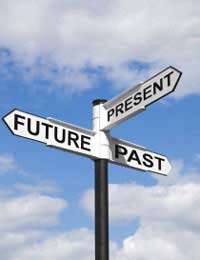 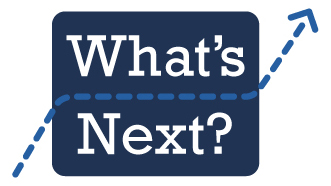 *Indicates Partner Provision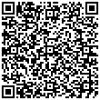 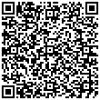 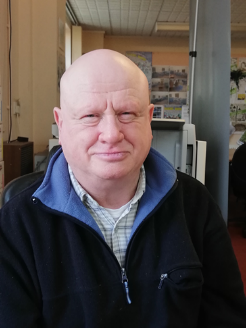 Case Study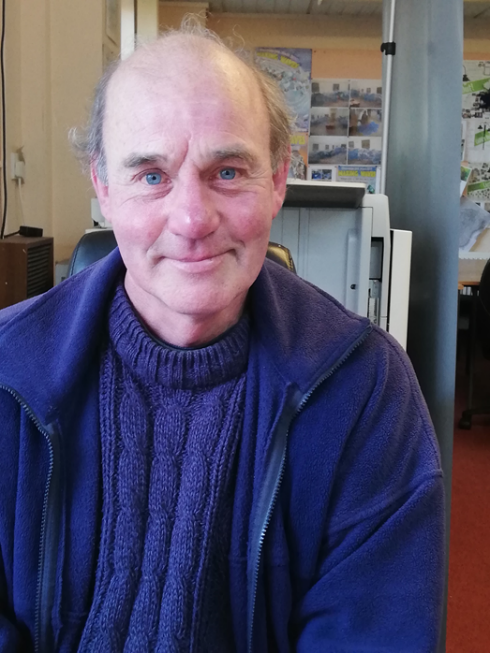 Potential Career Salaries: